Universidade Federal de Pernambuco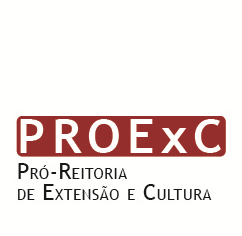 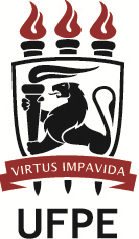 Pró-Reitoria de Extensão e CulturaDECLARAÇÃO DE ANUÊNCIA E RESPONSABILIDADE DO COORDENADOR  PARTICIPAÇÃO DO EDITAL 08/2021 – EDITAL PIBEXC DE APOIO FINANCEIRO A PROGRAMAS E PROJETOS DE EXTENSÃOEu, ____________________________________________ (SIAPE nº _____________), coordenador do projeto _______________________________________________________________________________, concordo em assumir toda a responsabilidade técnica do projeto no que se refere à execução do objeto deste, bem como assumo o compromisso de cumprir e fazer cumprir os prazos previstos no cronograma de execução. Declaro estar ciente das restrições para contratação de parentes no âmbito do projeto (celetista, autônomo, bolsistas), assim entendendo-se cônjuges, companheiros ou parentes em linha reta, colateral ou por afinidade, até o terceiro grau, aplicando-se o mesmo à contratação de pessoas jurídicas que tenham como sócio ou colaborador referidas pessoas, conforme Decreto nº 7.203/2010 e Decreto 7.423/2010 (art. 6º, §11), e que sou responsável pela seleção da equipe indicada nominalmente no Plano de Trabalho. Ademais, afirmo concordar e cumprir com os dispositivos do EDITAL 08/2021 – EDITAL PIBEXC DE APOIO FINANCEIRO A PROGRAMAS E PROJETOS DE EXTENSÃO, e que o descumprimento poderá incorrer em sanções, incluindo a devolução total ou parcial do recurso financeiro concedido.Estou ciente de que como coordenador tenho as seguintes atribuições: I. Realizar leitura do Edital, Anexos e Documentos, cumprindo estritamente com todas as cláusulas e pontos, ciente de que o descumprimento poderá gerar sanções administrativas e/ou financeiras;II. Observar a compatibilidade entre a execução do objeto e o que foi estabelecido no Edital; III. Alterar o Plano de Trabalho, se necessário, para adequação ao Edital, conforme parecer do setor financeiro da Pró-Reitoria de Extensão e Cultura;IV. Garantir o cumprimento das metas do Plano de Trabalho nas condições estabelecidas; V. Solicitar, previamente à execução e quando necessário, atualizações do Plano de Trabalho;VI. Elaborar e encaminhar à Coordenação de Gestão Organizacional e Coordenação de Gestão da Extensão o Relatório de Cumprimento do Objeto e demais documentos que se fizerem necessários para a composição da prestação de contas, bem como assinar os demais relatórios que compõem a prestação de contas, quando solicitado, observando o prazo previsto em Edital;VII. Supervisionar as atividades e a equipe do projeto;VIII. Elaborar e encaminhar à Coordenação de Gestão da Extensão o Relatório de Cumprimento do Objeto observando o prazo previsto em Edital;Recife,____ de _____________ 20__. _______________________________________________AssinaturaPreencher dados abaixo, caso a ação tenha sido contemplada com recurso:Nome: _____________________________________________SIAPE: _________________Banco: _______ Agência: ___________Conta Corrente:_____________________________